TESTListeningListen and circle:( Nghe và khoanh tròn )a.			b.		c.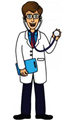 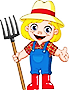 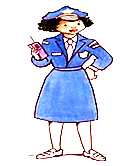 a.		b.	b. 			 c.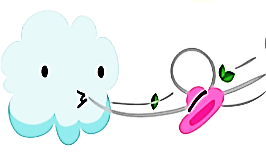 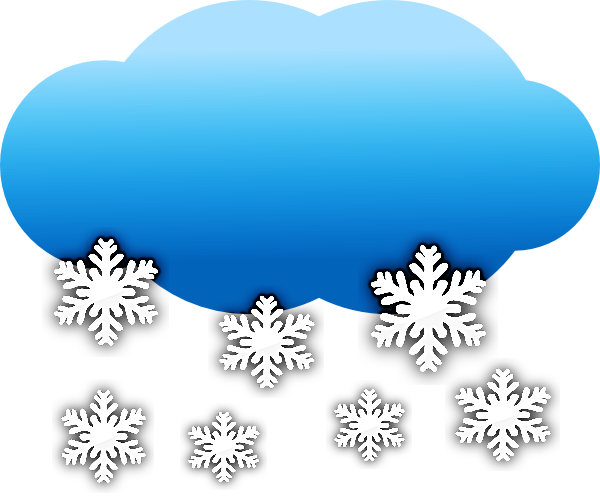 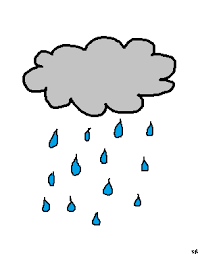 a.			b.			c.     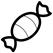 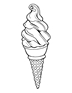 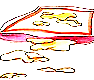 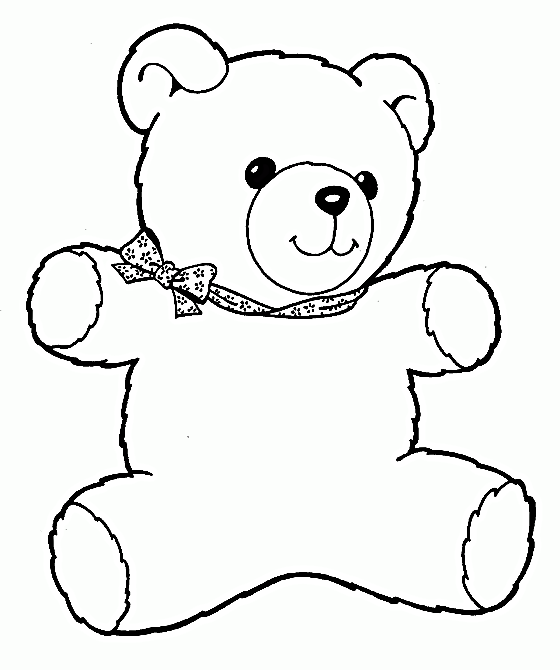 a. 			b. 			c. 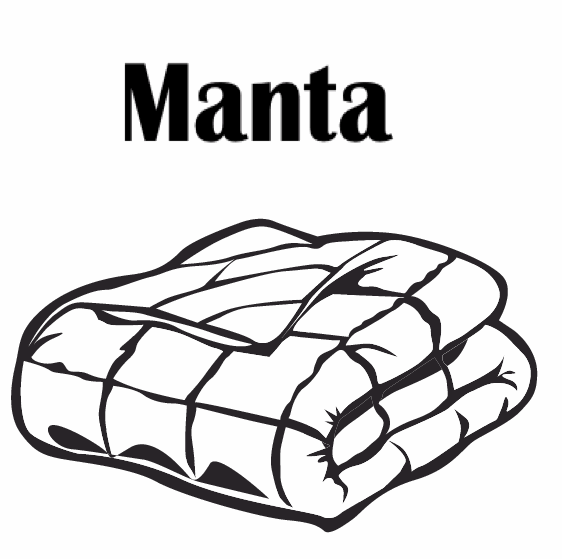 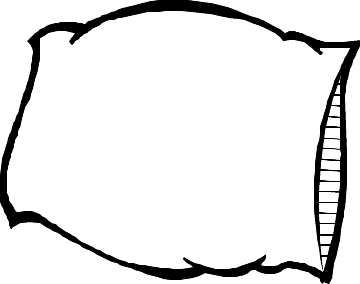 a. 		b. 		           c.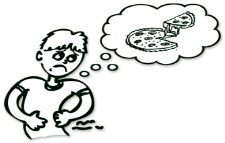 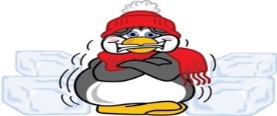 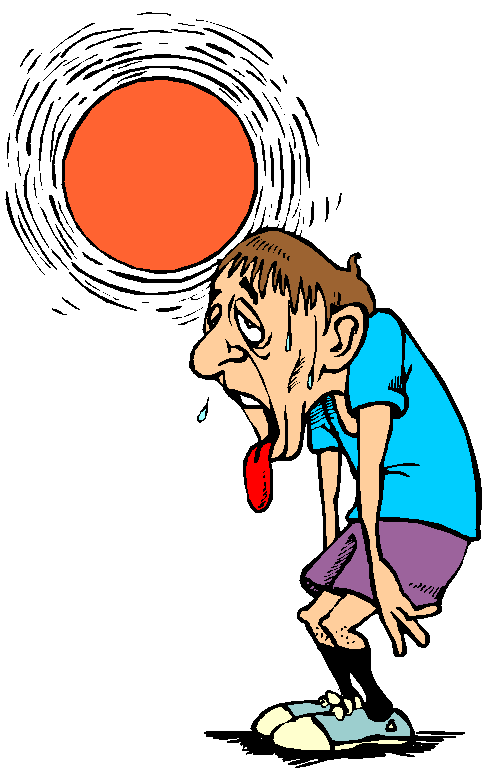 Listen and write:( Nghe và viết)I’m hungry. Have some ………………..…………… light. ………………!She’s a ……………………..I want………………….It’s……………………. I’m………………….ReadingChoose the best answer (Chọn câu trả lời đúng)1. I ............. ice cream.	a. is                                           b.  ’m                                 c.  want 2. That ............. my pillow.a. ’s                                           b. am                                 c. it 3. I’m..............................a. sunny                                     b. hot                                 c. raining4. I’m hungry.! .............................a. Have some chicken               b. Chicken some have       c. Some chicken have5. Yellow light. ......................!a. Go.				b. Stop.			c. Go slow.6. ..........up!a. Hurry				b. Hungry			c. Hunny7. It’s snowing. ............................a. I’m wet.			b. I’m cold.			c. I’m hot.8. She’s a .................................a. hot				b. good			c. police officer9.  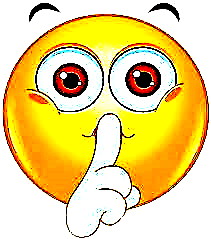  a. Be quiet!			b. It’s good.			c. Not today. 10. 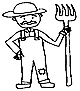 a. She’s a farmer.		b. He’s a farmer.		c. He’s a doctor.II. Odd one out:1.         pillow                       teddy bear                 blanket                     dog2.         windy                        wet                            cold                         hot3.         police officer             farmer                       cloudy                     doctor4.         chicken                     	green                      soup                      noodles5. 	        she	                     candy			chips		ice creamIII. Match:Green light.Have some sandwiches.That’s my blanket.I want chips.A cookie. How’s the weather?What do you want?Two + three = I want ice cream.It’s cloudy.No. It’s my blanket.Five.No, Anh. Not today.Go.Mmm. It’s good.Thank you.Writing Write the best word. ( viết từ đúng nhất)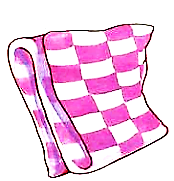 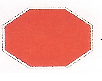 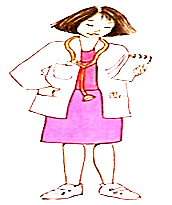 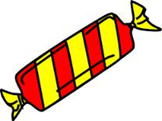 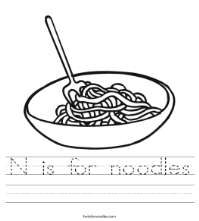 1……………… 	2……………… 	3……………..	    4……………….	5……….……UnscrambleReoder these words into completed words. ( sắp xếp các con chữ thành từ có nghĩa)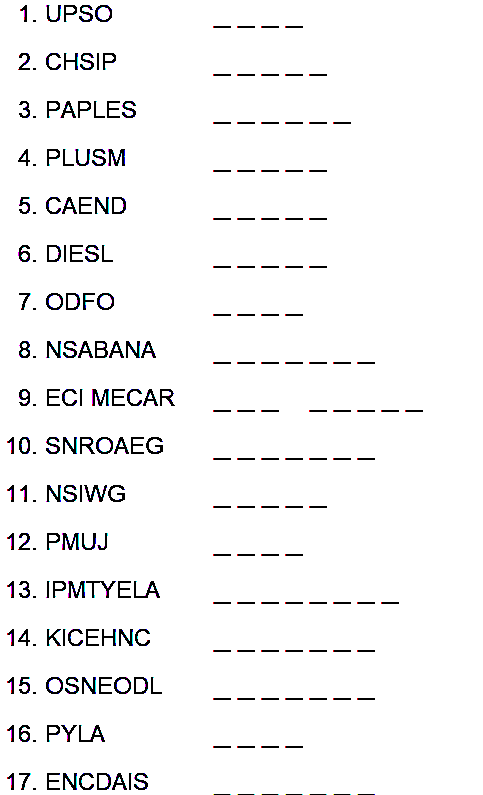 Reoder these words into completed sentences. ( sắp xếp các từ thành câu có nghĩa)  ’s /    snowing    /     It  / .   /   Some /       Have /        soup  /    .  / want /      I /    /   .   /        ice creamIt  /   my  /    pillow    / ’s    /    No.  / She /      doctor /    is /      a  /   . I’m   /  want    /   hungry.    /    chicken.  /    I      /…………………………………………………………………………… sunny.   / Let’s  /  Hurry up!   / swing. /    It’s    ……………………………………………………………………………cold.  /  want   /    I   /   It’s   /   soup.  /   …………………………………………………………………………..Write English: ( Viết tiếng Anh)Không, Sue. Hôm nay không được.………………………………………………………………………………	Con đói bụng.   ………………………………………………………………………………Đó là gấu bông của tôi.   ………………………………………………………………………………Đèn đỏ. Dừng lại.………………………………………………………………………………Ăn một ít mì nha.………………………………………………………………………………Chơi với mình đi.………………………………………………………………………………Nhanh lên nào! Trời có nắng.………………………………………………………………………………Được rồi! Chúng ta cùng chơi xích đu.……………………………………………………………………………… Anh ấy là một bác sĩ .……………………………………………………………………………… Chị ấy là một giáo viên.………………………………………………………………………….THE END.ĐÁP ÁNPHẦN NGHEListening.Listen and circle:( Nghe và khoanh tròn )She’s a farmer.It’s windy.I want chips.No, it’s my blanket. I’m cold. Listen and write:( Nghe và viết)I’m hungry. Have some noodles.Green light. Go!She’s a police officer.I want  candy.It’s windy. I’m cool.doctor		noodles	stop		candy		blanket